     MIĘDZYSZKOLNY OŚRODEK SPORTOWY KRAKÓW-WSCHÓD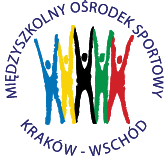 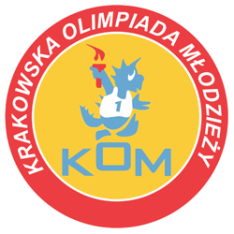 Adres: Centrum Rozwoju Com Com Zoneul. Ptaszyckiego 6 – P 09,  31 – 979 Krakówtel/fax: 12 685 58 25,   email:  biuro@kom.krakow.plwww.kom.krakow.plKraków, 18.02.2020r.LICEALIADA - KLASYFIKACJA DRUŻYNOWA CHŁOPCÓWSZKOŁAZAWODNIKZAWODNIKZAWODNIKRAZEM PKTMIEJSCE – PKT WSP.II LO201611471 – 12 pktV LO15109342 – 10 pktVIII PALO2141263 – 9 pktXLII LO1363224 – 8 pktZS Łączności1911215 – 7 pktX LO1811206 – 6 pktLOMS171-187 – 5 pktXLIV LO1411168 – 4 pktXIII LO71199 – 3 pktXXIII51-610 – 2 pktIII  PLO12--12Udział – 1 pktŚw. Rodz.8--8Udział – 1 pktZS Energet.2114Udział – 1 pktVII LO1113Udział – 1 pktZS Pol-Med.1--1Udział – 1 pktI LO11-2Udział – 1 pktXII LO1--1Udział – 1 pktXVIII LO1--1Udział – 1 pktLO Kostka1113Udział – 1 pktVIII LO1113Udział – 1 pktMontessorii1--1Udział – 1 pktIV LO1113Udział – 1 pktLO Pijarów1113Udział – 1 pktXXVIII LO1--1Udział – 1 pktZS Elektr. 11113Udział – 1 pktIX LO1113Udział – 1 pktII PLO11-2Udział – 1 pktXLI LO11-2Udział – 1 pktKol. Europ.1--1Udział – 1 pktVI LO1--1Udział – 1 pkt